PENENTUAN NILAI SPF (Sun Protection Factor)EKSTRAK ETANOL BIJI DAN KULIT KACANG TANAH (Arachis hypogaea L.)SKRIPSIOLEH:ULBIS ZULHAMDINPM.182114196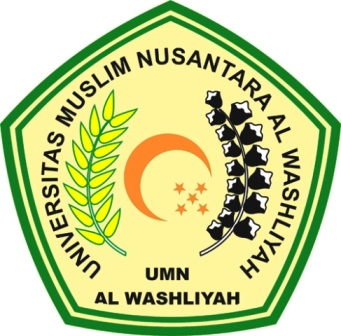 \\PROGRAM STUDI SARJANA FARMASIFAKULTAS FARMASIUNIVERSITAS MUSLIM NUSANTARA AL-WASHLIYAHMEDAN2020PENENTUAN NILAI SPF (Sun Protection Factor)EKSTRAK ETANOL BIJI DAN KULIT KACANG TANAH (Arachis hypogaea L.)SKRIPSIDiajukan untuk melengkapi dan memenuhi syarat-syarat untuk memperoleh Gelar Sarjana Farmasi pada Program Studi Sarjana Farmasi Fakultas Farmasi Universitas Muslim Nusantara Al-WashliyahOLEH:ULVIS ZULHAMDINPM.182114196PROGRAM STUDI SARJANA FARMASIFAKULTAS FARMASIUNIVERSITAS MUSLIM NUSANTARA AL-WASHLIYAHMEDAN2020